الحصول على حساب في منصة موودل لفائدة الطلبةللحصول على حساب في منصة موودل :يجب ملىء إستمارة ستظهر لك إما بالضغط مباشرة على الرابط Créer un compte   في الصفحة الرئيسية أو بعد الضغط على زرconnexion     ستظهر الصفحة التالية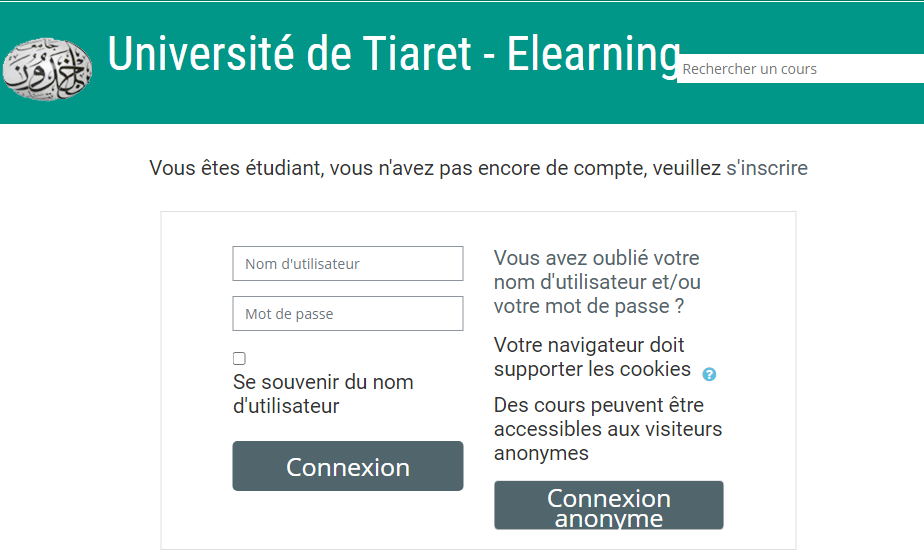 قم بالضغط على الرابط   s’inscrireكما هو مبين في الصورة ثم قم بمليء الاستمارة بشكل صحيح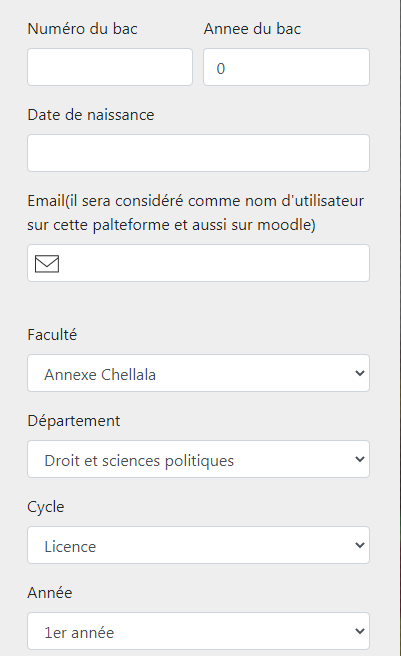 ثم قم بالضغط على زر s’insrire   أسفل الصفحةستصلك رسالة في بريدك الإلكتروني  تؤكد تسجيلك و ستجد فيها كلمة المرور الخاصة بمنصة موودلبعد الحصول على كلمة المرور  يمكنك الولوج إلى الأرضية باستعمال إسم المستخدم : البريد الإلكترونيكلمة المرور: التي تم إرسالها لك عبر بريدك الإلكتروني 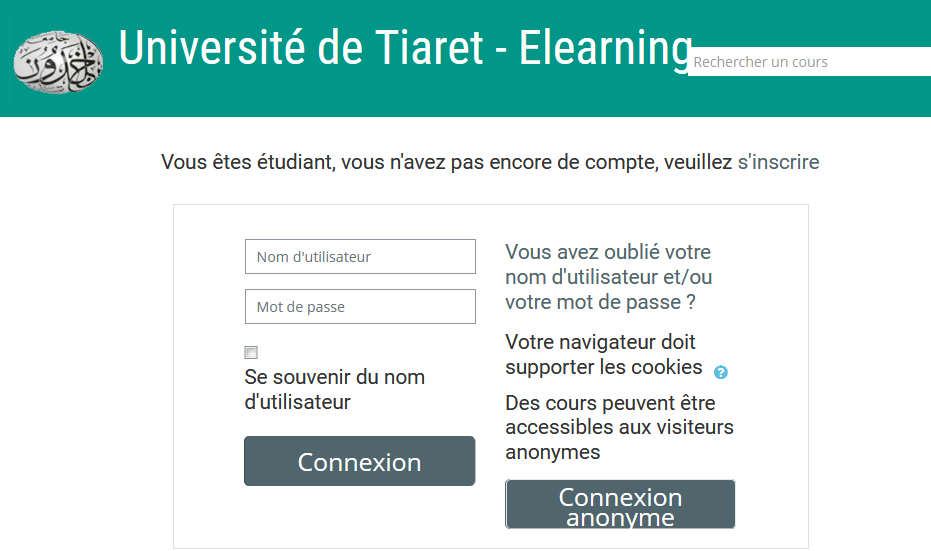 